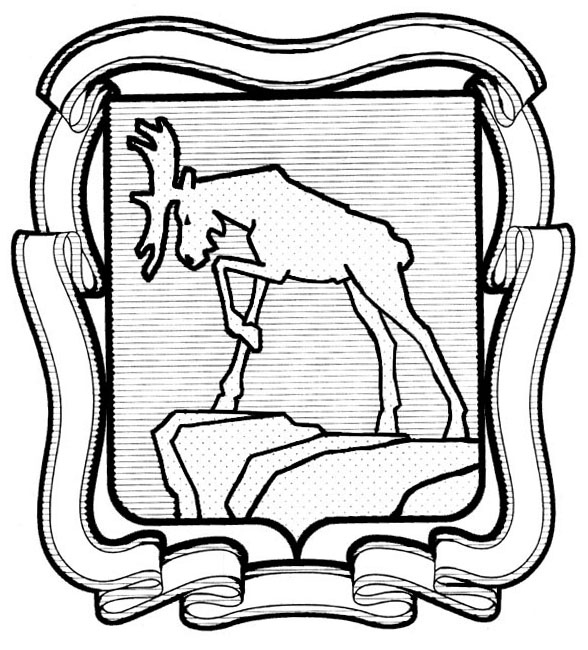 ПРОЕКТСОБРАНИЕ ДЕПУТАТОВ МИАССКОГО ГОРОДСКОГО ОКРУГА                                                         ЧЕЛЯБИНСКАЯ ОБЛАСТЬ     ______________ СЕССИЯ СОБРАНИЯ  ДЕПУТАТОВ МИАССКОГО ГОРОДСКОГО ОКРУГА ШЕСТОГО СОЗЫВАРЕШЕНИЕ №____от  ___________ г.Рассмотрев предложение Председателя Собрания депутатов Миасского городского округа Д.Г. Проскурина о возложении исполнения обязанностей Главы Миасского городского округа, учитывая рекомендации  постоянной комиссии по вопросам законности, правопорядка и местного самоуправления, Решение Собрания депутатов Миасского городского округа                      от __________ г.  №______ «О досрочном прекращении полномочий Главы Миасского городского округа Г.М. Тонких», руководствуясь Федеральным законом от 06.10.2003 г. №131-ФЗ «Об общих принципах организации местного самоуправления в Российской Федерации» и Уставом Миасского городского округа, Собрание депутатов Миасского городского округаРЕШАЕТ:1. Возложить с 04.03.2023г.  на    ___________________________________ исполнение обязанностей Главы Миасского городского округа до избрания Собранием депутатов Миасского городского округа Главы Миасского городского округа по результатам конкурса по отбору кандидатур на  должность Главы  Миасского городского округа.            2. Приостановить полномочия депутата Собрания депутатов Миасского городского округа по избирательному округу № _____ ___________________ на период исполнения полномочий Главы Миасского городского округа.  3. Установить ежемесячное денежное вознаграждение __________________, исполняющему обязанности Главы Миасского городского округа,   в размере 135 457,00 рублей, к денежному вознаграждению применяется коэффициент 1,5; ежемесячную надбавку в размере согласно установленной форме допуска за работу со сведениями, составляющими государственную тайну  от должностного оклада 26 133,00 рубля; с начислением районного коэффициента в размере 1,15 и с учетом изменений, вносимых нормативными правовыми актами Челябинской области. Выплата  надбавки за работу со сведениями, составляющими государственную тайну, производится  в случае оформления допуска в установленном законом порядке с даты его оформления.4. Настоящее Решение вступает в силу со дня его подписания.         5. Контроль исполнения настоящего Решения возложить на постоянную комиссию по вопросам законности, правопорядка и местного самоуправления.Председатель Собрания депутатовМиасского городского округа                                                                                 Д.Г. Проскурин